6. r., 8 teden, PRISLOVUČNA ENOTA:  PRISLOV (tretja  ura)Preden se lotiš nalog v DZ, si poglej posnetek Slova je simpl. Tudi pri prislovu ti bosta v veliko pomoč Lara in lenivec Lenivko, ki ti bosta nazorno razložila novo snov. https://www.youtube.com/watch?v=PncQAbfWgLcNaj te ne zmoti, da Lara omenja tudi vzročni prislov. V resnici obstajajo tudi vzročni prislovi, a tebi jih ni treba znati.( Zagotavljam pa ti, da ti ne bo škodilo, če veš zanje.)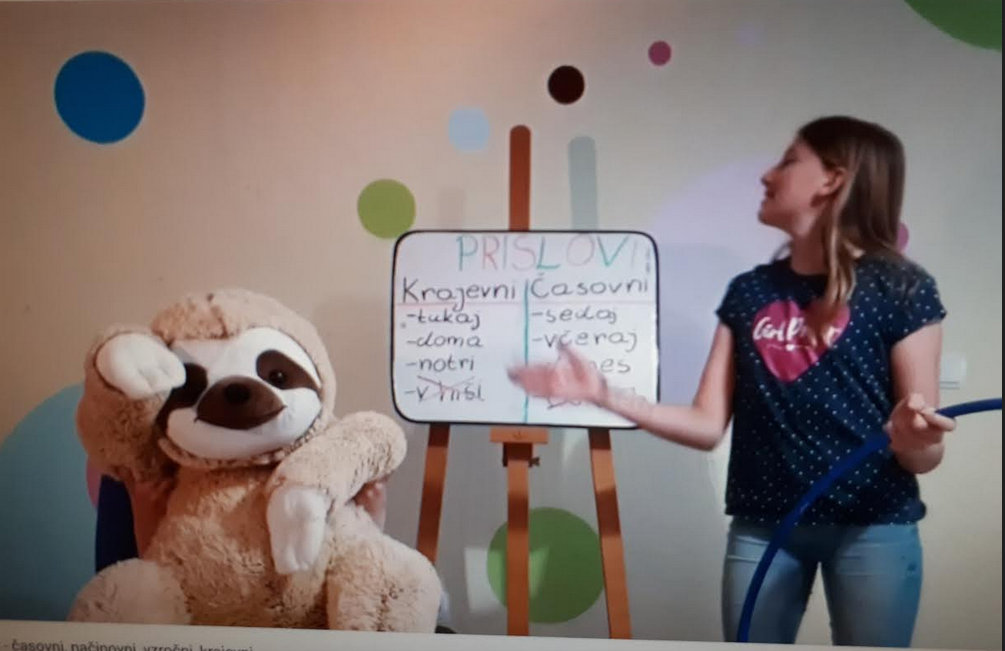 V DZ reši 9. in 11. nalogo (str. 75, 76). Pošlji v pregled.
10. nalogo reši, če želiš (neobvezno).